附件72021年伊犁职业技术学院面向社会公开招聘工作人员笔试成绩及入围情况查询二维码查分程序应聘人员扫描下方二维码进入系统开始查分数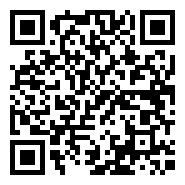 2.应聘人员可登录下方网址进入系统开始分数查询https://184921.yichafen.com/